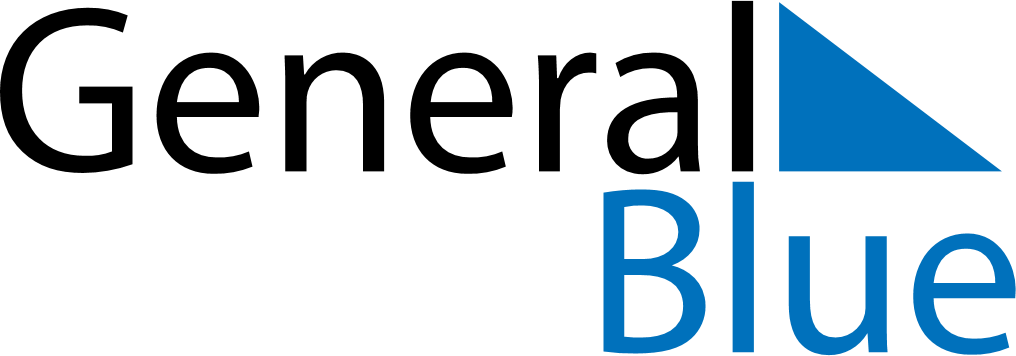 Weekly CalendarDecember 9, 2019 - December 15, 2019MondayDec 09TuesdayDec 10WednesdayDec 11ThursdayDec 12FridayDec 13SaturdayDec 14SundayDec 15